South Carolina Good Sam 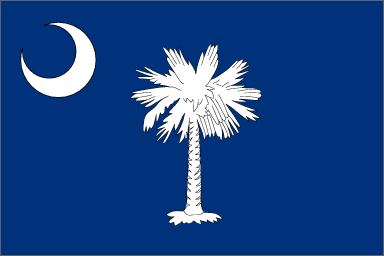 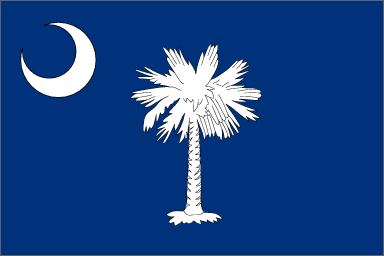 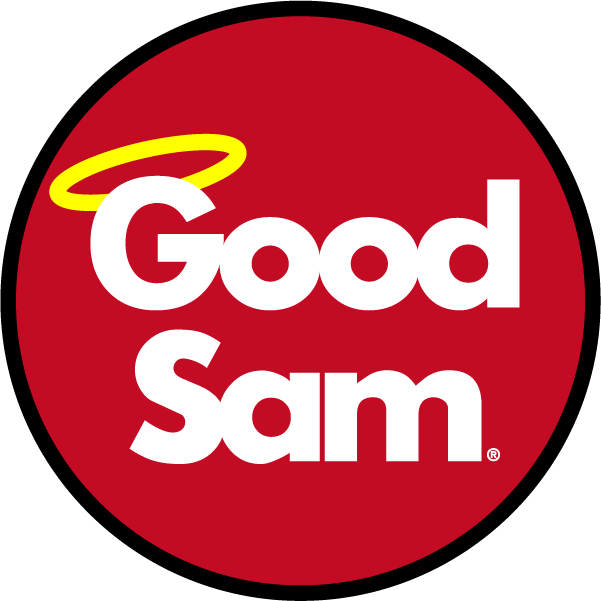 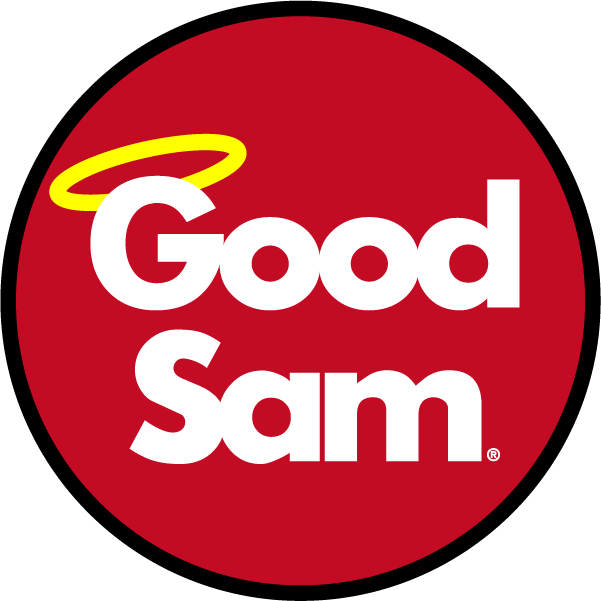 2021 Fall RV RallyState Directors, Tim and Debbie Carroll& the SC Good Sam StaffWelcome you to our Fall RallyTheme – CARNIVALOct 7th – Oct 10thwww.scgoodsam.comREGISTRATION:   Must be received by SEPTEMBER 15th to be parked in preassigned area with your Chapter.   Registrations are for a single family—Single Family is defined as “Parent(s)/guardian & children under 18 years old.” All others are considered guests. Fellowship Package are for those that want to come and enjoy the sights and sounds but not camp  CANCELLATIONS:  If received By Sep 21st – Honored/refunded, LESS a $10.00 cancellation fee. If received after Sep 21st - NO REFUNDS   NO REFUND FOR NO SHOWS!! 
You must supply your tow/towed vehicle information on the registration form 2021 SOUTH CAROLINA FALL RALLY
Oct 7-10th 
 Clemson RV Park at The Grove 
 150 Dalton Dr, Pendleton, SC  29670
Theme - “CARNIVAL” SC State Directors: Tim & Debbie Carroll    			   State Website: www.SCGoodSam.com  
REGISTRATION FEE   	Arrival Date: 	Departure Date:  	Mail to:	SC Rally, c/o Mark Workman		5909 Ryan’s Bluff		North Charleston SC 29418	Cell Phone 843-834-2936    	EMAIL – awdw14@knology.net
We, the undersigned, understand and agree that South Carolina Good Sam (officers, staff and committees) has taken all reasonable and necessary precautions with regards to participants and visitors to the Rally. We therefore accept full responsibility for our unit, occupants and guests while attending this Rally and any other function related thereto. 
 __________________________________			Date:  Signature		              **REFUND POLICY:  NO REFUNDS FOR NO SHOWS**LOCATION:  Clemson RV Park at The Grove - 150 Dalton Dr., Pendleton, SC  29670 	 DATES: Rally - Thursday, Oct 7th thru Sunday, Oct 10th - Early Bird starts Sunday, Oct 3rd  ACTIVITIES: Entertainment (2 Nights), Continental Breakfasts (Fri/Sat), Catered Meal Friday night, Games, Samgo, Door Prizes, Hospitality, Chinese Auction, 50/50 Drawing, puzzles. THEME: “CARNIVAL” (Theme Costume Contest Saturday Evening)  Name: Name: Name: EMAIL: EMAIL: EMAIL: EMAIL: Address:  Address:  Address:  Address:  Address:  Phone: Phone: Good Sam #: Good Sam #: Chapter Name: Chapter Name: Chapter Name: Chapter Name: Chapter Name: RV Type: TT    MH   5th Wheel  Other  RV Type: TT    MH   5th Wheel  Other  RV Type: TT    MH   5th Wheel  Other  #Slides:  #Slides:  #Slides:  RV Length: Camper Make: Camper Make: Camper Make: Camper Make: Tag# & St:   Tag# & St:   Tag# & St:   Tow(ed) Vehicle Make:  Tow(ed) Vehicle Make:  Tow(ed) Vehicle Make:  Tow(ed) Vehicle Make:  Tag# & St:   Tag# & St:   Tag# & St:   # Adults: # Children (<18): # Children (<18): Your first SC Rally?   YES   NO    Your first SC Rally?   YES   NO    Your first SC Rally?   YES   NO    Your first SC Rally?   YES   NO    3 Nights camping (Thurs- Sat) 2 People$200$200$200$200$ 3 Nights camping (Thurs- Sat)1 Person$180$180$180$180$ Extra Adult(s) in RigPer Adult$ 30   X       $ 30   X       of Adults$ Early Bird (campsite only Sun-Wed) Per Night  $ 50   X       $ 50   X       of nights$ Fellowship Package (No Camping)Per Person  $ 50   X    $ 50   X    of Adults$ Grand TotalGrand TotalGrand Total$ RALLY FEES:   Make checks payable to: South Carolina Good Sam 